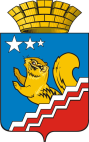 АДМИНИСТРАЦИЯ ВОЛЧАНСКОГО ГОРОДСКОГО ОКРУГАПРОТОКОлЗаседания муниципальной антинаркотической комиссиина территории Волчанского городского округа20.02.2018                                                                                                                                   № 113.15Зал заседания администрации Волчанского городского округа Председатель:  Вервейн А.В. – глава городского округа.Заместитель председателя: Бородулина И.В.  – заместитель главы администрации Волчанского городского округа по социальным вопросам.Секретарь: Михайлова А.В.– инспектор  организационного отдела администрации Волчанского городского округа.Присутствовали: Анисимов С.В.– начальник ОеП №10 МО МВД России «Краснотурьинский» (майор полиции),   Булах Т.С. – МБОУ ДОД «ДЮСШ», Вельмискина М.В.- старший инспектор Отдела образования ВГО, Гараева Р.Р.- и.о. директора МАУК «КДЦ», Головко Л.В. - Карпинский филиал «УИИ ГУФСИН по СО», Клусов С.В. – председатель территориальной комиссии по делам несовершеннолетних и защите их прав города Карпинска, Коркунова О.В. - ГАУ «КЦСОН», Рысьева Н.М. – начальник УСП по г.Волчанску, Халилова Р.Р.-  инженер по охране труда и технике безопасности ГБУЗ «Волчанская городская больница», Якупова О. В. – начальник Карпинского филиала «УИИ ГУФСИН по СО».Отсутствовали: Егошина Н.В.– социальный педагог «КМТ», Лаврова И.С.- заместитель главного врача ГБУЗ СО «Свердловская областная клиническая психиатрическая больница» филиал «Северная психиатрическая больница».Отчет и анализ работы антинаркотической комиссии за 2017 год.СЛУШАЛИ: Бородулина И.В. - За 2017 год проведены три комиссии (объективные причины),  вопросы, запланированные комиссией, рассмотрены.Деятельность межведомственной комиссии в 2017 году осуществлялась на основании утвержденного плана работы. В течение года рассматривались вопросы, связанные с незаконным оборотом наркотических, психотропных, сильнодействующих веществ на территории Волчанского городского округа, профилактическая деятельность субъектов профилактики, рассмотрение протоколов областной комиссии, вопросы связанные с информированием.В 2017 году работали, как и в предыдущие годы (с 2015 г.) по муниципальной программе Профилактика правонарушений, в которую входят три подпрограммы, одна из которой  № 3 «Профилактика наркомании на территории Волчанского городского округа». По программе 3 – утверждено финансирование в сумме 10 тыс.руб., реализовано на 100 %. В рамках данного плана, проводятся традиционные профилактические мероприятия, такие как «Мир должен быть лучше», конкурсы рисунков и т.д. За счет небольших финансовых средств, сделано многое.В этом 2018 году выделяются по программе столько же средств.  Заявки на мероприятия, которые планируются и финансируются в течении года, необходимо подать в первом квартале. Комплексный план мероприятий по профилактике правонарушений рассчитан до 2018 года, в который входят все виды профилактик, в том числе и профилактика наркомании, правонарушения связанные с незаконным оборотом наркотических средств, психотропных веществ. В текущем году он завершает свое действие. Необходимо всем субъектам профилактики в 4 квартале подготовить свои предложения в комплексный план следующего периода.РЕШИЛИ: Принять к сведению информацию заместителя председателя комиссии.Секретарю комиссии (Михайлова А.В.) - разослать план деятельности межведомственной комиссии на 2018 год всем членам комиссии.Срок: до 1 апреля 2018г.Рекомендовать членам комиссии:1.3.1.подготовить предложения (сметы) по проведению профилактических антинаркотических мероприятий в течение 2018 года с учетом утвержденного финансирования.Срок: до 1 апреля 2018г.подготовить предложения в комплексный план профилактики правонарушений на территории Волчанского городского округа на 2019-2021 годы.Срок:  до 1 октября 2018г.2. Информация о наркоситуации на территории  ВГО 2017 год. СЛУШАЛИ: Анисимов С.В.: За 2017  год на обслуживаемой территории ОеП №10 МО МВД России «Краснотурьинский» по линии незаконного оборота наркотических средств и психотропных веществ зарегистрировано 14 преступлений из них 7 фактов незаконного хранения и 7 фактов незаконного сбыта, раскрыто – 6 преступлений, раскрываемость 60 %, три лица привлечено к уголовной ответственности, выявлено два административных правонарушения. Преступлений в состоянии наркотического опьянения совершено не было. Выявлено 9 фактов нахождения лиц в состоянии наркотического опьянения.Клусов С.В.:  Информация о несовершеннолетних, находящихся в социально опасном положении в связи с употреблением наркотических веществ и психотропных веществ по итогам IV квартала 2017 года (в зависимости от потребляемого наркотического вещества или психотропного вещества)РЕШИЛИ: 2.1. Принять доклады к сведению.2.2. Рекомендовать филиалу ГАПОУ СО «Карпинский машиностроительный техникум» (Исакова Е.Ю.), Карпинскому филиалу «УИИ ГУФСИН по СО» (Якупова О. В.) провести профилактическую встречу сотрудников некоммерческой организации г.Карпинска, осуществляющей реабилитацию и ресоциализацию лиц, потребляющих наркотические и психотропные вещества без назначения врача, со студентами группы риска.Срок: апрель 2018г3. О состоянии работы в сфере противодействия незаконному обороту наркотических, психотропных и сильнодействующих веществ на территории Волчанского городского округа за 2017 годСЛУШАЛИ: Анисимов С.В.: На территории Волчанского городского округа сотрудниками отделения полиции № 10 МО МВД России «Краснотурьинский» была проведена следующая работа:В целях повышения эффективности работы по профилактике наркомании, токсикомании, выявлению и пресечению преступлений и правонарушений в сфере незаконного оборота наркотических средств и психотропных веществ сотрудниками ОеП № 10 МО МВД России «Краснотурьинский» проводится оперативно-розыскные мероприятия, при взаимодействии с сотрудниками группы по обороту наркотических средств.В дальнейшем сотрудники ОеП № 10 МО МВД России «Краснотурьинский» намерены продолжить работу по данному направлению с целью недопущения преступления и административного правонарушения в сфере НОН.Хотелось бы отметить, работу надо проводить лучше, но сталкиваемся в работе по наркотикам с большой проблемой – полиции негде освидетельствовать людей, т.е. нужен свой нарколог на территории города, как минимум. Очень проблематично возить людей, на одного человека уходит около 5-7 часов.Якупова О.В.:По учету в сравнении 2016 и 2017 годов два человека пришло именно волчанских. В 2017 году один скончался, после употребления, по 2.2.8 нет. Поэтому мы не можем сказать полную картину, те кто прошел освидетельствование, кого осудили конкретно за сбыт, за употребление наркотических веществ.  На учете состоят в основном по другим статьям и не доказано что они употребляют или сбывают. Те же Ошмарин и Белоусов, все догадываются что употребляют, но осуждены они по другим статьям.Работаем с наркоцентром (плакаты, брошюры), информацию приносят периодически.РЕШИЛИ:  Рекомендовать ГБУЗ СО «Психиатрическая больница №10» (Гажа А.Д) рассмотреть работу кабинета нарколога в вечернее-ночное время.Срок: в течение годаМежведомственной комиссии (Бородулина И.В.) подготовить предложение в адрес министерства здравоохранения по открытию  лицензированного кабинета для проведения освидетельствования задержанных на определение наркотического вещества для двух городов Карпинск-Волчанск (ближний город – Серов, имеющий анализатор). Срок: до 15 апреля 2018О наркозаболеваемости в ВГО за  2017 год.СЛУШАЛИ: Лаврова И.С.Вельмискина М.В.:В конце августа всегда проводим совещание по составлению плана по профилактике вида-зависимости. Составляются социальные паспорта. Обновляется база данных по группе риска детей. Так же составляются индивидуальные программы по работе с детьми которые состоят в группе риска (внутри-школьный учет). Проходят профилактические мероприятия.  недавно собирали замов по воспитательным работам оп вовлечению детей состоящих на всех видах учета. Количество детей в группе риска увеличилась (те дети которые часто пропускают занятия). Сейчас готовим новые документы, приказы, планы по социально психологическому тестированию. В этом году необходимо провести анкетирование среди 13-14ти-летних детей. До апреля отправляем отчет по анкетированию. РЕШИЛИ:Принять доклады к сведению.Отделу образования  (Адельфинская О.В.), ГАПОУ СО «Карпинский машиностроительный техникум» (Исакова Е.Ю.), ГБУЗ СО «Психиатрическая больница №10» (Гажа А.Д) провести анализ достаточности запланированных антинаркотических мероприятий в 2017-2018 учебном году. Срок: до 1 июня 2018г.5. Рассмотрение официальных писем областного и окружного уровней.1. Протокол заседания антинаркотической комиссии Свердловской области №4 от 08.12.2017г.9.1. В I квартале 2018 года рассмотреть на заседаниях муниципальных антинаркотических комиссий вопрос о реализации в 2017 году мероприятий муниципальных программ (планов), направленных на профилактику наркомании и противодействие незаконному обороту наркотиков, поддержку социально ориентированных некоммерческих организаций, осуществляющих деятельность в сфере реабилитации и ресоциализации потребителей наркотиков, профилактики наркомании и ВИЧ-инфекции среди потребителей наркотиков. Срок - до 15 марта 2018г.	Вопрос рассмотрен данным заседанием п.1, п.2 данного Протокола.9.2. Обеспечить в 2018 году выделение финансовых средств из бюджетов муниципальных образований на финансовое обеспечение реализации мероприятий муниципальных программ (планов), направленных на профилактику наркомании и противодействие незаконному обороту наркотиков, профилактику ВИЧ-инфекции среди потребителей наркотиков.Срок – до 15 марта 2018 года.	Вопрос рассмотрен данным заседанием п.1 данного Протокола.9.3. Организовать взаимодействие с социально ориентированными некоммерческими организациями в сфере профилактики наркомании и ВИЧ-инфекции среди потребителей наркотиков.Срок – до 29 июня 2018 г.6.Секретарю межведомственной комиссии (Михайлова А.В.):6.1. информацию о работе комиссии подготовить в общественно-политическую газету «Волчанские вести»Срок: до 1 марта 2018г.6.2. осуществлять контроль за сроками исполнения Решений данного Протокола.Срок: в соответствии с протокольными решениями.Председатель                                                                                                      А.В. ВервейнЗаместитель председателя                                                                                  И.В. БородулинаСекретарь                                                                                                              А.В. Михайлова№п/пНаркотическое веществоКоличество несовершеннолетних, состоящих на учете в ТКДНиЗП за употребление наркотических средств или психотропных веществ на 01.01.2017Выявлено и поставлено на учет в ТКДНиЗП за употребление наркотических средств или психотропных веществ (за отчетный период) Снято с учета в ТКДНиЗП за употребление наркотических средств или психотропных веществ (за отчетный период) Количество несовершеннолетних, состоящих на учете за употреблениепримечание1синтетика000002героин000003дезоморфин000004марихуана000005токсикомания101006всего10100ФОРМА НАКОПЛЕНИЯ ИНФОРМАЦИИФОРМА НАКОПЛЕНИЯ ИНФОРМАЦИИФОРМА НАКОПЛЕНИЯ ИНФОРМАЦИИФОРМА НАКОПЛЕНИЯ ИНФОРМАЦИИЗа январь
 2018 г.За 2017 г.ГБУЗ СО "СОКПБ", филиал "Северная психиатрическая больница "  г.Волчанск.Всего состоит на учете потребителей наркотических психотропных веществ на конец отчетного периода. Состояло на 01.04.2017 г.11 чел.   88из них вследствие употребления:опиоидов22канабиноидов66других наркотических средств, психотропных веществ и их сочетаний 0из них:с диагнозом "наркомания"66в т.ч.женщин11несовершеннолетних (до 17 лет включительно)00работоспособного населения66с диагнозом "токсикомания"00в т.ч.женщин00несовершеннолетних (до 17 лет включительно)00работоспособного населения00потребителей наркотических средств22в т.ч.женщин00несовершеннолетних (до 17 лет включительно)00работоспособного населения22потребителей токсикоманических средств 00в т.ч.женщин00несовершеннолетних (до 17 лет включительно)00работоспособного населения00Поставлено на учет за отчетный период25из них вследствие употребления:опиоидов0канабиноидов25других наркотических средств, психотропных веществ и их сочетаний0из них:с диагнозом "наркомания"03в т.ч.женщин00несовершеннолетних (до 17 лет включительно)00работоспособного населения03с диагнозом "токсикомания"00в т.ч.женщин00несовершеннолетних (до 17 лет включительно)00работоспособного населения00потребителей наркотических средств12в т.ч.женщин00несовершеннолетних (до 17 лет включительно)00работоспособного населения12потребителей токсикоманических средств 00в т.ч.женщин00несовершеннолетних (до 17 лет включительно)00работающего населения00Снято с учета за отчетный период26из них:с диагнозом "наркомания"03в т.ч.женщин01несовершеннолетних (до 17 лет включительно)00работоспособного населения03с диагнозом "токсикомания"00в т.ч.женщин00несовершеннолетних (до 17 лет включительно)00работоспособного населения00потребителей наркотических средств23в т.ч.женщин00несовершеннолетних (до 17 лет включительно)00работоспособного населения23потребителей токсикоманических средств00в т.ч.женщин00несовершеннолетних (до 17 лет включительно)00работоспособного населения00Всего обратилось в службу скорой медицинской помощи по поводу наркотических осложнений00в т.ч.женщин00несовершеннолетних 00Госпитализировано2236в т.ч.женщин30несовершеннолетних 00Количество пролеченных больных наркоманией и токсикоманией в больницах, всего2236в т.ч.женщин30несовершеннолетних 00Всего умерло от передозировки наркотическими и психотропными веществами (по данным судмедэкпертизы)00в т.ч.женщин00несовершеннолетних 00Количество зарегистрированных ВИЧ-инфицированных01в т.ч.женщин00несовершеннолетних 00Количество лиц больных СПИДом00в т.ч.женщин00несовершеннолетних 00